Egri Katasztrófavédelmi Kirendeltség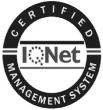 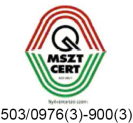 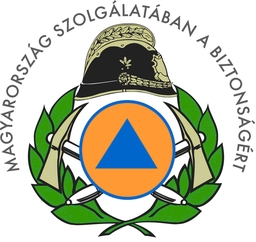 H-3300 Eger, Vincellériskola u. 5. Tel: (36) 510-620   Fax:  (36) 510-624    e-mail: eger.kvk@katved.gov.hu
I. Az irányított égetés engedélyezése külterületen:1. Az engedélyezés tárgyaMinden olyan külterületen végzett szabadtéri égetést, melyet a 2015. március 5-ig hatályos Országos Tűzvédelmi Szabályzatról szóló 28/2011. (IX. 6.) BM rendelet 606. § (2) bekezdése értelmében az első fokú tűzvédelmi hatóságnak be kellett jelenteni, 2015. március 5. napját követően a katasztrófavédelmi kirendeltséggel engedélyeztetni kell.Kivétel:Amennyiben külterületen a szabadtéri (tarló, lábon álló növényzet, avar és egyéb növényi hulladék) égetést jogszabály az irányított égetéstől eltérő fogalomba sorolja – mint például az erdő védelméről és az erdőgazdálkodásról szóló 2009. évi XXXVII. törvény 65. § és az erdők tűz elleni védelméről szóló 4/2008. (VIII. 1.) ÖM rendelet 9. § (alkalomszerű tűzveszélyes tevékenység, ellenőrzött tűz) – és az égetésre speciális feltételeket, módszereket és eljárásokat határoz meg, ezen rendelkezéseket kell alkalmazni és nem kell a tevékenységet irányított égetésként engedélyeztetni.Az új szabályozás értelmében megszűnt a bejelentés alapján történő szabadtéri tarló, lábon álló növényzet, avar és egyéb növényi hulladék égetése az erdők tűz elleni védelméről szóló 4/2008. (VIII. 1.) ÖM rendelet 9. §-ában leírt erdőben végezhető alkalomszerű tűzveszélyes tevékenység (vágástéri hulladék égetés) és ellenőrzött tűz kivételével.2. Az eljárás meneteEgy kérelmen egy darab 10 hektár vagy ennél kisebb terület égetése jelenthető be, és az első fokú eljárás lefolytatásáért fizetendő 3.000,- Ft illetéket kérelmenként kell megfizetni.Az engedélyezési eljárást az illetékes katasztrófavédelmi kirendeltség folytatja le.A kérelmet legkésőbb az égetés tervezett időpontját megelőző 10. napig be kell nyújtani az engedélyező tűzvédelmi hatósághoz.A tűzvédelmi hatóság a kérelmet annak beérkezésétől számított 5 munkanapon belül bírálja el.A kirendeltség irányított égetésre vonatkozó engedélye más, jogszabályban – a természet védelméről szóló 1996. évi LIII. törvény 21. § – előírt hatósági engedélyt nem pótol.Égetés szabályai:Külterületen az ingatlan tulajdonosa, használója a tűzvédelmi hatóság engedélyével legfeljebb 10 ha egybefüggő területen irányított égetést végezhet.Az irányított égetés végzésére vonatkozó kérelem tartalmazza:a kérelmező nevét és címét,az égetés pontos, földrajzi koordinátákkal vagy helyrajzi számmal megadott helyét,az égetés megkezdésének és tervezett befejezésének időpontját (év, hónap, nap, óra, perc),az irányított égetés indokát,az égetéssel érintett terület nagyságát,az égetés folyamatának pontos leírását,az égetést végző személyek nevét, címét,az égetés felügyeletét biztosító személy nevét és címét, mobiltelefonszámát,a tűz továbbterjedésének megakadályozására tervezett intézkedéseket ésa helyszínen biztosított, a tűz továbbterjedésének megakadályozására készenlétben tartott eszközök felsorolását.Az irányított égetés során a tűz nem hagyható őrizetlenül, és veszély esetén, vagy ha az irányított égetést befejezték, azt azonnal el kell oltani.Az irányított égetés csak úgy végezhető, hogy az a környezetére tűz- és robbanásveszélyt ne jelentsen.Az irányított égetés befejezése után a helyszínt gondosan át kell vizsgálni, és a parázslást, izzást – vízzel, földtakarással, kéziszerszámokkal – meg kell szüntetni.Az irányított égetés során a tarlóégetés csak az alábbiak szerint végezhető:a tarlónak minden oldalról egyidejűleg történő felgyújtása tilos; az égetéshez csak a tarlómaradványok használhatók fel; a szalmát elégetéssel megsemmisíteni, lábon álló gabonatábla mellett tarlót égetni tilos,a tarlót vagy az érintett szakaszokat a tarlóégetés megkezdése előtt legalább 3 méter szélességben körül kell szántani, és az adott területen az apró vadban okozható károk elkerülése érdekében vadriasztást kell végrehajtani, a fasorok, facsoportok védelmére a helyi adottságoknak megfelelő, de legalább 6 méteres védősávot kell szántással biztosítani,tarlóégetés 10 ha-nál nagyobb területen szakaszosan végezhető, és csak az egyik szakasz felégetése után lehet a másik szakasz felégetéséhez hozzáfogni,a tarlóégetés során tűzoltásra alkalmas kéziszerszámmal ellátott, megfelelő létszámú, kioktatott személy jelenlétéről kell gondoskodni, és legalább egy traktort ekével a helyszínen készenlétben kell tartani.A lábon álló növényzet, avar és egyéb növényi hulladék irányított égetése során az előbbi szabályokat kell alkalmazni.A szabadtéren keletkező tüzek megelőzése érdekében a vasút és a közút mindkét oldalán annak kezelője köteles a szélső vasúti vágánytengelytől mérve legalább 4,0 méter széles, a közút szélétől mérve legalább 3 méter széles védősávot kialakítani.A védősávot éghető aljnövényzettől, gallytól tisztán kell tartani.A folyamatos tisztántartásról, éghető anyagtól mentes állapotban tartásról a védősávval érintett terület tulajdonosa, kezelője, haszonbérlője köteles gondoskodni.II. Belterületi szabadtéri égetésAz OTSZ 225. § (1) bekezdése értelmében tilos belterületen szabadtéri égetést végezni, kivéve, ha azt más jogszabály – így különösen önkormányzati rendelet – megengedi.Andornaktálya Települési Önkormányzat képviselő-testületének 6/2012. (V.24.) önkormányzati rendeletével módosított 8/2011. (IV.26.) az avar és a kerti hulladékok égetési rendeletének3. § (1) bekezdése alapján:Az avar és a kerti hulladék égetését szerdai, és vasárnapi napokon lehet végezni, a következők szerint:minden év március 22.-étől október 22.-éig 17.00 és 20.00 óra között minden év október 23.-ától következő év március 21.-éig 15.00 és 18.00 óra között (2) Az (1) bekezdésben foglalt napokon kívül, valamint ünnepnap avar és kerti hulladék égetése tilos.(3) Tilos az avar és a kerti hulladék égetése az egészségügyi- és gyermekintézmények, oktatási- és szociális intézmények, nyitott sportlétesítmények 100 méteres körzetében az intézmények működésének ideje alatt, valamint a magasfeszültségű vezetékek alatti ingatlanokon.Közterületen történő avar és kerti hulladék égetéséhez az önkormányzat polgármesterének engedélye szükséges.(4) Az (1) bekezdésben megjelölt napokon sem végezhető égetés, amennyiben azt a tűzoltóság, a földművelésügyi/erdészeti hatóságok tűzvédelmi okok miatt tiltják.Abban az esetben, ha belterületen szabadtéri égetést végeznek, és a települési önkormányzat azt rendeletében nem engedélyezte, vagy engedélyezte, de az égetést nem a rendeletben meghatározott napon vagy időpontban végezték, a tűzvédelmi hatóságnak meg kell indítania a tűzvédelmi hatósági eljárást.A fentiek alapján a szabálytalanságot elkövetővel szemben a kirendeltség a tűzvédelmi hatósági feladatokat ellátó szervezetekről, a tűzvédelmi bírságról és a tűzvédelemmel foglalkozók kötelező élet- és balesetbiztosításáról szóló 259/2011. (XII. 7.) Korm. rendelet 1. melléklet 40. sora alapján 20.000 – 60.000,- Ft-ig terjedő tűzvédelmi bírságot szab ki.3000 forint értékűilletékbélyeg helyeKérelemkülterületi irányított égetés engedélyezéséhezA1) Ügyfél neve: 	A2) Ügyfél címe (levelezési): 	A3) Képviselő neve, címe: 	Ügyfél/Képviselő e-mail címe:	B) Égetés pontos helye (térkép mellékelése javasolt)település: 	B1) földrajzi koordináták:- északi szélesség: 		- keleti hosszúság: 	B2) helyrajzi szám: 	C1) Az égetés megkezdésének tervezett időpontja:- 	 év 	 hónap 	 nap 	 óra 	 percC2) Az égetés befejezésének tervezett időpontja:- 	 év 	 hónap 	 nap 	 óra 	 percD) Az irányított égetés indoka (miért szükséges az égetés, minek az égetésére kerül sor (tarló, lábon álló növényzet, avar, egyéb növényi hulladék)): 	E) Az irányított égetéssel érintett terület nagysága (1 hektár = 10000 m2): 	F) Az irányított égetés folyamatának pontos leírása (előkészületek (pl.: védőszántás), égetés, utómunkálatok): 	G) Az égetést végző személyek száma, neve és címe (összes szám, valamint legfeljebb 5 fő nevének és címének megadása, ha többen végzik az égetést): 	- név: 		 cím: 	- név: 		 cím: 	- név: 		 cím: 	- név: 		 cím: 	- név: 		 cím: 	H) Az égetés felügyeletét biztosító személy neve, címe, mobiltelefonszáma: - név: 		 cím: 	- telefonszám: 	I) A tűz továbbterjedésének megakadályozására tervezett intézkedések (például: 3 méter széles védőszántás): 	J) A helyszínen biztosított, a tűz továbbterjedésének megakadályozására készenlétben tartott eszközök felsorolása típus és darabszám szerint (például: 1 traktor, 2 db lapát): 	Megjegyzés: 	Mellékletek: 		, 	 év 	 hó 	 nap		kérelmező aláírása		(ha van bélyegzőlenyomata)